ЕФРСБОрганизатор торгов: финансовый управляющий (ФУ) Тимофеева Андрея Игоревича (ИНН 710707699100, СНИЛС №105-223-476 09, 31.10.1983 г/р, место рождения: г. Тула, адрес: 300012, г. Тула, ул. Михеева, д. 19, кв. 150, Решением Арбитражного суда Тульской области от 04.12.2019 г. по делу №А68-7365/2019 признан несостоятельным (банкротом), введена процедура реализации имущества гражданина, Определением АС ТО по делу №А68-7365/2019 от 01.06.2020 г. срок реализации имущества продлен на шесть месяцев); Никольский Дмитрий Сергеевич (ИНН 710601623485, СНИЛС 146-841-688 96) - член Ассоциации арбитражных управляющих «Центр финансового оздоровления предприятий агропромышленного комплекса» (ОГРН 1107799002057, ИНН 7707030411, адрес: г. Москва, ул. Б. Дмитровка, д. 32, стр. 1)., регистрационный номер в сводном государственном реестре арбитражных управляющих 16986, почтовый адрес: 300041, г. Тула, а/я 4, e-mail: RA-2009@yandex.ru, тел: 8(920)272-0-999 сообщает о продаже имущества (прав требования) Должника.Предмет торгов:ЛОТ №1: - Право требования к гражданину Российской Федерации Бондареву Руслану Борисовичу, 01.04.1973 г.р., паспорт РФ №70 05 № 717467, выдан Советским РОВД г. Тулы 30.06.2005 г., в сумме 471 359,83 руб.,из них: 378 000 рублей, взятых по расписке №б/н от 26.09.2016 г.; проценты за пользование денежными средствами в сумме 93 359 рублей 83 копеек. Дебиторская задолженность подтверждена Заочным решением Щекинского районного суда от «21» октября 2019 г. по делу № 2-2084/2019 ~ М-2040/2019. Решение в окончательной форме принято 26.10.2019 года, начальная цена - 67 942 (шестьдесят семь тысяч девятьсот сорок два) рубля.- Право требования к гражданину Российской Федерации Бондареву Руслану Борисовичу, 01.04.1973 г.р., паспорт РФ №70 05 № 717467, выдан Советским РОВД г. Тулы 30.06.2005 г., в сумме 2 103 000 рублей, а также процентов за пользование денежными средствами в сумме 484 439 рублей 01 копеек, по расписке №б/н от 30.12.2016 г.Дебиторская задолженность подтверждена Заочным решением Щекинского районного суда от «11» февраля 2020 г. по делу №2-117/2020 (2-2576/2019;) ~ М-2542/2019, начальная цена - 435 094 (четыреста тридцать пять тысяч девяносто четыре) рубля.Общая цена за лот - 503 036 (пятьсот три тысячи тридцать шесть) рублей.Продажа имущества должника осуществляется путем проведения открытых торгов в форме аукциона с открытой формой представления предложений о цене имущества проводимых на электронной площадке Общества с ограниченной ответственностью «Ру-Трейд» (далее – ЭП), сайт http://ru-trade24.ru в сети «Интернет»
03.09.2020 г. начало представления предложений о цене в 10:00 (МСК). Заявка на участие в торгах направляется с помощью программно-аппаратных средств сайта ЭП, в форме электронного сообщения, подписанного квалифицированной электронной подписью заявителя. Дата и время приема заявок на участие в торгах: начало 23.07.2020 г. с 09:00 (МСК), окончание 26.08.2020 г. в 18:00 (МСК). Заявка на участие в торгах составляется в произвольной форме на русском языке и должна содержать следующие сведения:а) наименование, организационно-правовая форма, место нахождения, почтовый адрес заявителя (для юридического лица);б) фамилия, имя, отчество, паспортные данные, сведения о месте жительства заявителя (для физического лица);в) номер контактного телефона, адрес электронной почты заявителя;г) сведения о наличии или об отсутствии заинтересованности заявителя по отношению к должнику, кредиторам, арбитражному управляющему и о характере этой заинтересованности, сведения об участии в капитале заявителя арбитражного управляющего, а также саморегулируемой организации арбитражных управляющих, членом или руководителем которой является арбитражный управляющий. Заявка на участие в торгах направляется с помощью программно-аппаратных средств сайта электронной площадки, на которой проводятся торги, в форме электронного сообщения, подписанного квалифицированной электронной подписью заявителя.В целях участия в торгах заявитель должен перечислить задаток в размере 10% начальной цены продажи лота по следующим реквизитам: Специальный банковский счет оператора электронной площадки в рублях Российской Федерации, Общество с ограниченной ответственностью «Ру-Трейд», юридический, фактический, почтовый адрес: 129344, г. Москва, ул. Енисейская, д.1, стр.8, эт.2, пом.14, ИНН/КПП 5610149787/771601001, ОГРН 1125658038021, расчетный счет №40702810700003006509, корр. счет №30101810900000000880 в ГУ Банка России по ЦФО, БИК банка 044525880, банк - ВБРР (АО) - (Акционерное общество «Всероссийский банк развития регионов»), директор: Дробышевский Артем Александрович, e-mail: support@ru-trade24.ru. В назначении платежа указывается: «Задаток на участие в торгах» со ссылкой на дату проведения торгов и номер лота. Задаток должен поступить по указанным реквизитам не позднее даты составления протокола об определении участников торгов.Торги проводятся путем повышения начальной цены продажи имущества на «шаг аукциона», который составляет 5% от начальной цены лота и остается неизмененным на весь период проведения торгов. Победителем аукциона признается участник торгов, предложивший в ходе аукциона наиболее высокую цену. В случае если две и более заявки участников торгов на участие в торгах содержат предложения об одинаковой цене, победителем торгов признается участник торгов, ранее других указанных участников представивший заявку на участие в торгах.Решение о признании торгов несостоявшимися размещается оператором электронной площадки на электронной площадке.Не позднее тридцати минут после размещения на электронной площадке решения организатор торгов посредством программно-аппаратных средств сайта направляет решение в форме электронного сообщения всем участникам торгов, в том числе на адрес электронной почты, указанный в заявке на участие в торгах.Если к участию в торгах был допущен только один участник и его предложение о цене не ниже установленной начальной цены продажи имущества, договор купли-продажи имущества заключается конкурсным управляющим с этим участником торгов в соответствии с представленным им предложением о цене имущества.Результаты торгов будут подведены в день окончания торгов на электронной площадке. Решение организатора торгов об определении победителя торгов оформляется протоколом о результатах проведения торгов. В течение 5 дней с даты утверждения протокола финансовый управляющий направляет победителю торгов предложение заключить договор купли-продажи (ДКП) имущества с приложением проекта данного договора в соответствии с представленным победителем торгов предложением о цене имущества. ДКП имущества должен быть заключен в течение 5 дней с даты получения победителем торгов предложения о заключении данного договора. В случае отказа или уклонения победителя торгов от подписания договора купли-продажи имущества в течение 5 дней со дня получения предложения конкурсного управляющего о заключении такого договора внесенный задаток ему не возвращается и конкурсный управляющий вправе предложить заключить договор купли-продажи участнику торгов, которым предложена наиболее высокая цена имущества по сравнению с ценой, предложенной другими участниками торгов, за исключением победителя торгов.Суммы внесенных заявителями задатков возвращаются всем заявителям, за исключением победителя торгов, в течение 5 рабочих дней со дня подписания протокола о результатах проведения торгов. Победитель торгов перечисляет денежные средства в оплату приобретенного имущества в течение тридцати дней со дня подписания договора купли-продажи имущества по следующим реквизитам: получатель - Тимофеев Андрей Игоревич, ИНН 710707699100, адрес: 300012, г. Тула, ул. Михеева, 19, кв. 150, р/счет №40817810366004482200, открытый в ПАО «Сбербанк»: тульское отделение №8604 ПАО «Сбербанк», 300000, г. Тула, Крестовоздвиженская пл., 1, ИНН 7707083893, КПП 710702001, БИК 047003608, к/с 30101810300000000608 в отделение Тула.При заключении договора с лицом, выигравшим торги, сумма внесенного им задатка засчитывается в счет исполнения договора.С имуществом, являющимся предметом торгов, можно ознакомиться по адресу: 300025, г. Тула, пр-т Ленина, 101, с момента публикации сообщения о продаже имущества и до окончания приема заявок по предварительной записи по телефону: 8(920)272-0-999. Образцы заявки, договоров купли-продажи и задатка размещены на ЭТП, а также на сайте ЕФРСБ.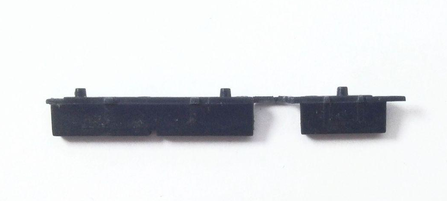 